LOW RESOLUTON PHOTO – PLEASE DOWNLOAD HIGH RESOLUTION HEADSHOT DIRECTLY ATWWW.KATYAROEMER.COM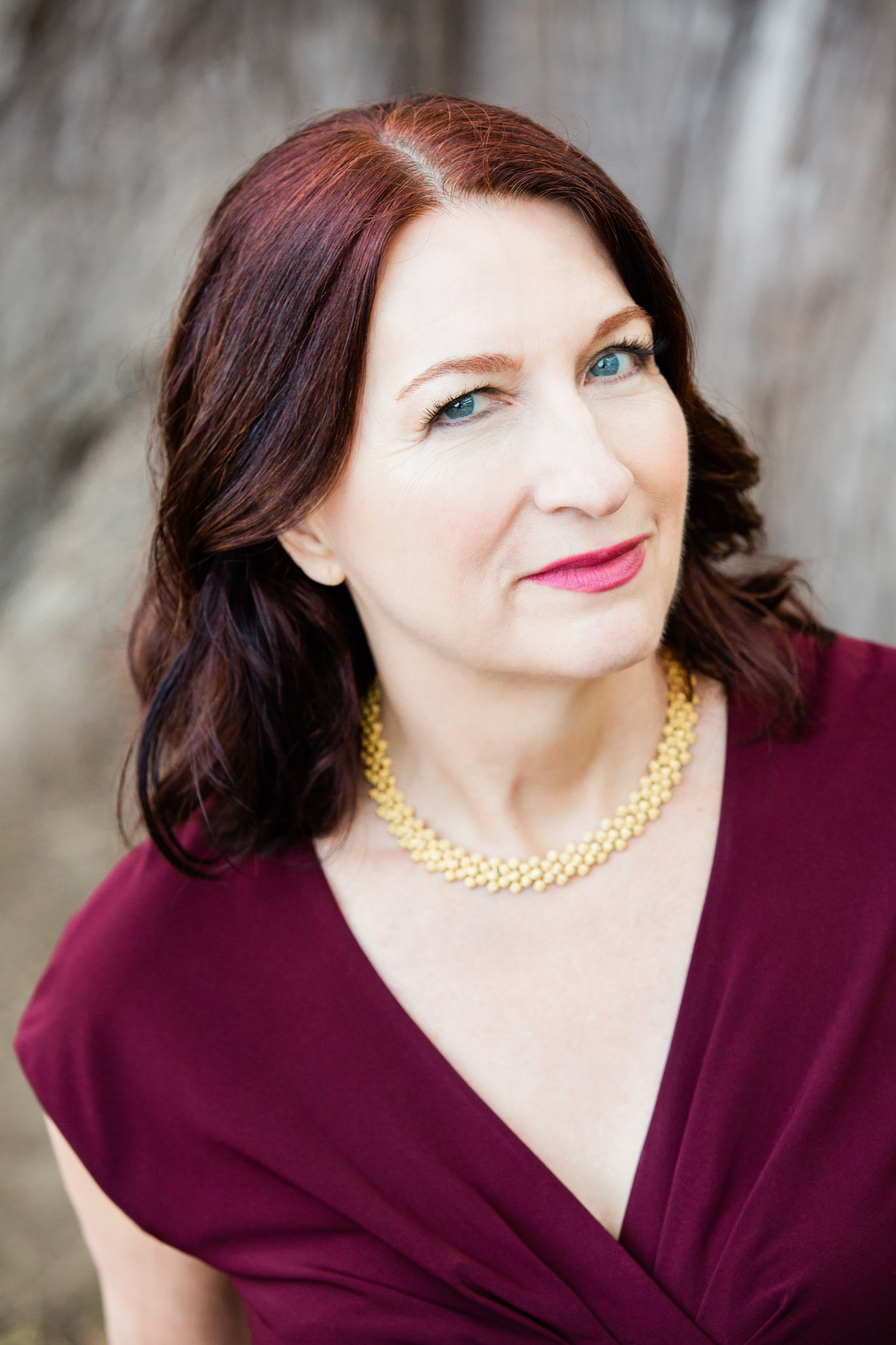 